Stage 1 Habitats Regulations Assessment** Instruction for Environment Agency. Read and then delete. This form is for use when the Environment Agency is the competent authority (the decision maker). It is best to use this form as an output of the Habitats Regulations Assessment System (HRAS). HRAS will automatically populate many of the sections. Refer to Habitats Regulations Assessment: How to fill in the forms and for links to the key Habitats Regulations related guidance / instructions see Habitats Regulations Assessment: how to assess permissions, plan or projects. **This is a record of the screening for likely significant effects required by Regulation 63 of the Conservation of Habitats and Species Regulations 2017 (as amended), undertaken by the Environment Agency in respect of the permission, plan or project (PPP) detailed in Section 1, for the following relevant site(s):	North York Moors  SAC (UK0030228)^	North York Moors  SPA (UK9006161)^	Teesmouth and Cleveland Coast  SPA (UK9006061)^~	Teesmouth and Cleveland Coast  Ramsar (UK11068)^Version: Draft 1 - 24/02/2022This record  sent to Natural England for consultation.1. Permission, plan or project (PPP) detailsType of PPP: Environmental Permit (PPC Installations)Environment Agency reference: EPR/ZP3309LW/A001National grid reference: NZ5444521368Site/project name or reference: Tees Valley Energy Recovery Facility2. Description of proposalDescribe the proposal. A maximum of 255 characters will be transferred to the HRA forms.  More can be entered on that.3. Map(s) showing PPP location and European site(s)Scale bar: 0________100 km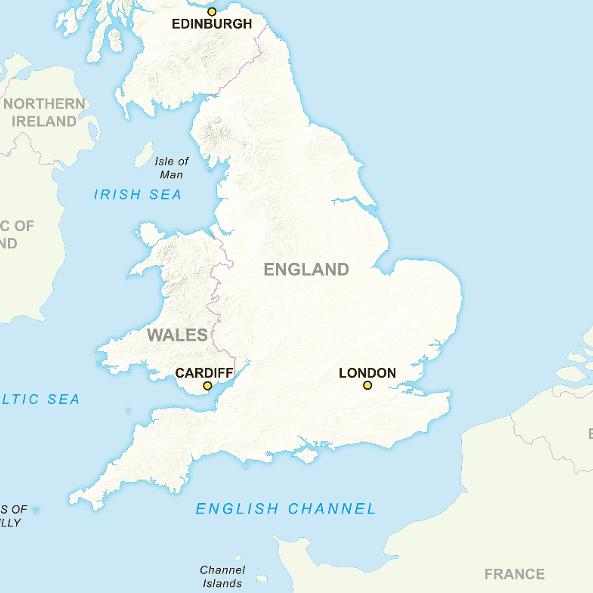 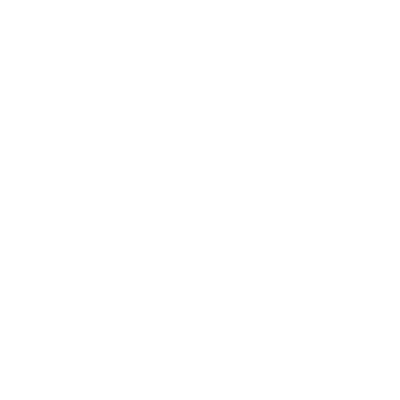 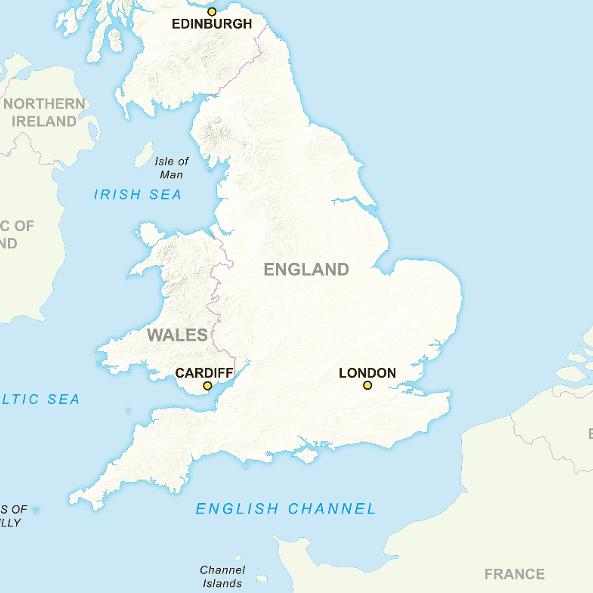 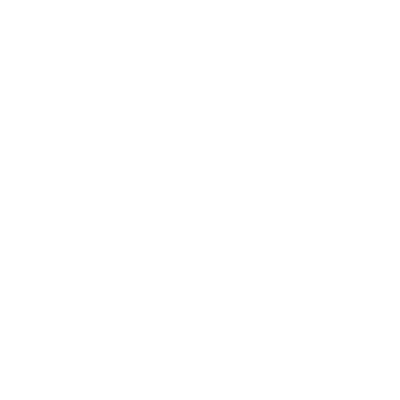  Crown Copyright and database right 2022. Ordnance Survey licence number 100024198.	PPP location Scale bar: 0________100 m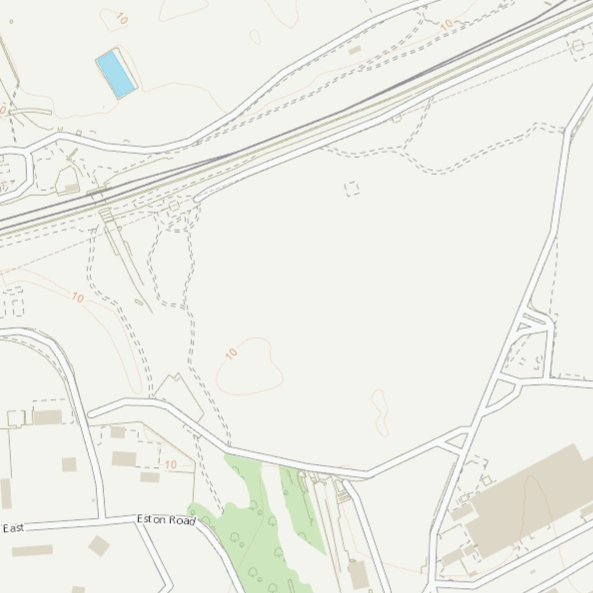 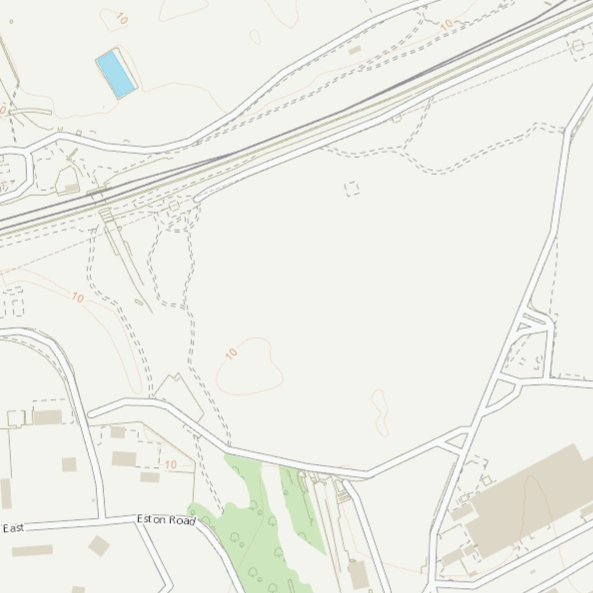  Crown Copyright and database right 2022. Ordnance Survey licence number 100024198.	Ramsar/// 	Special Area of Conservation (SAC)\\\ 	Special Protection Area (SPA)/// 	Marine potential SPA/// 	Marine Conservation Zone (MCZ)	PPP location 4. European sites requiring assessment North York Moors  SAC (UK0030228)^Blanket bog *; European dry heaths ; Northern Atlantic wet heaths with Erica tetralixNorth York Moors  SPA (UK9006161)^Golden plover (breeding); Merlin (breeding)Teesmouth and Cleveland Coast  SPA (UK9006061)^~Avocet (breeding); Common tern (breeding); Knot (non-breeding); Little tern (breeding); Redshank (non-breeding); Ruff (non-breeding); Sandwich tern (non-breeding); Waterbird assemblageTeesmouth and Cleveland Coast  Ramsar (UK11068)^Knot (wintering); Redshank (wintering); Sandwich tern (breeding); Waterbird assemblage (wintering)5. Conservation objectivesThe screening for likely significant effects (and appropriate assessment, if required) will consider the implications of the proposal in view of the site's conservation objectives.North York Moors  SAC (UK0030228)^: http://publications.naturalengland.org.uk/publication/6048216608931840?category=4698884316069888North York Moors  SPA (UK9006161)^: http://publications.naturalengland.org.uk/publication/6207512114102272?category=4698884316069888Teesmouth and Cleveland Coast  SPA (UK9006061)^~: https://designatedsites.naturalengland.org.uk/Marine/MarineSiteDetail.aspx?SiteCode=UK9006061 and https://designatedsites.naturalengland.org.uk/Marine/SupAdvice.aspx?SiteCode=UK9006061Teesmouth and Cleveland Coast  Ramsar (UK11068)^: There are currently no conservation objectives for Ramsar sites. The SAC/SPA conservation objectives will be used when the qualifying features are the same, and advice sought from Natural England in other cases if necessary.6. Risks (pressures) relevant to the type of PPP being assessedThese are the reasonably foreseeable risks for this type of PPP. Some of these risks may not be relevant to the particular activity being assessed and this is explained here. The risks which are not relevant do not require further assessment.AcidificationChange in nutrientsChange in salinity regimeChange in thermal regimeDisturbanceEntrainment/impingementHabitat lossPhysical damageSiltationSmotheringToxic contaminationTurbidity7. HRA Stage 1 screeningThis section is a record of the screening for each risk (pressure) and the qualifying features that could be sensitive to that risk. The features may be grouped if they will be affected in the same way and the screening is the same for each feature. If appropriate, the assessment may be considered at a site level, rather than feature by feature.North York Moors  SAC (UK0030228)^AcidificationSummary of likely significant effect alone:Write here...Summary of likely significant effect in combination:Write here...The assessment of likely significant effect from this risk for the following features is:Blanket bog * - . European dry heaths  - . Northern Atlantic wet heaths with Erica tetralix - . Change in nutrientsSummary of likely significant effect alone:Write here...Summary of likely significant effect in combination:Write here...The assessment of likely significant effect from this risk for the following features is:Blanket bog * - . European dry heaths  - . Northern Atlantic wet heaths with Erica tetralix - . Change in thermal regimeSummary of likely significant effect alone:Write here...Summary of likely significant effect in combination:Write here...The assessment of likely significant effect from this risk for the following features is:Blanket bog * - . Northern Atlantic wet heaths with Erica tetralix - . Habitat lossSummary of likely significant effect alone:Write here...Summary of likely significant effect in combination:Write here...The assessment of likely significant effect from this risk for the following features is:Blanket bog * - . European dry heaths  - . Northern Atlantic wet heaths with Erica tetralix - . Physical damageSummary of likely significant effect alone:Write here...Summary of likely significant effect in combination:Write here...The assessment of likely significant effect from this risk for the following features is:Blanket bog * - . European dry heaths  - . Northern Atlantic wet heaths with Erica tetralix - . SmotheringSummary of likely significant effect alone:Write here...Summary of likely significant effect in combination:Write here...The assessment of likely significant effect from this risk for the following features is:Blanket bog * - . European dry heaths  - . Northern Atlantic wet heaths with Erica tetralix - . Toxic contaminationSummary of likely significant effect alone:Write here...Summary of likely significant effect in combination:Write here...The assessment of likely significant effect from this risk for the following features is:Blanket bog * - . European dry heaths  - . Northern Atlantic wet heaths with Erica tetralix - . North York Moors  SPA (UK9006161)^AcidificationSummary of likely significant effect alone:Write here...Summary of likely significant effect in combination:Write here...The assessment of likely significant effect from this risk for the following features is:Golden plover (breeding) - . Merlin (breeding) - . Change in nutrientsSummary of likely significant effect alone:Write here...Summary of likely significant effect in combination:Write here...The assessment of likely significant effect from this risk for the following features is:Golden plover (breeding) - . Merlin (breeding) - . Change in salinity regimeSummary of likely significant effect alone:Write here...Summary of likely significant effect in combination:Write here...The assessment of likely significant effect from this risk for the following features is:Golden plover (breeding) - . Merlin (breeding) - . DisturbanceSummary of likely significant effect alone:Write here...Summary of likely significant effect in combination:Write here...The assessment of likely significant effect from this risk for the following features is:Golden plover (breeding) - . Merlin (breeding) - . Habitat lossSummary of likely significant effect alone:Write here...Summary of likely significant effect in combination:Write here...The assessment of likely significant effect from this risk for the following features is:Golden plover (breeding) - . Merlin (breeding) - . Physical damageSummary of likely significant effect alone:Write here...Summary of likely significant effect in combination:Write here...The assessment of likely significant effect from this risk for the following features is:Golden plover (breeding) - . Merlin (breeding) - . Toxic contaminationSummary of likely significant effect alone:Write here...Summary of likely significant effect in combination:Write here...The assessment of likely significant effect from this risk for the following features is:Golden plover (breeding) - . Merlin (breeding) - . Teesmouth and Cleveland Coast  Ramsar (UK11068)^AcidificationSummary of likely significant effect alone:Write here...Summary of likely significant effect in combination:Write here...The assessment of likely significant effect from this risk for the following features is:Knot (wintering) - . Redshank (wintering) - . Sandwich tern (breeding) - . Waterbird assemblage (wintering) - . Change in nutrientsSummary of likely significant effect alone:Write here...Summary of likely significant effect in combination:Write here...The assessment of likely significant effect from this risk for the following features is:Knot (wintering) - . Redshank (wintering) - . Sandwich tern (breeding) - . Waterbird assemblage (wintering) - . Change in salinity regimeSummary of likely significant effect alone:Write here...Summary of likely significant effect in combination:Write here...The assessment of likely significant effect from this risk for the following features is:Knot (wintering) - . Redshank (wintering) - . Sandwich tern (breeding) - . Waterbird assemblage (wintering) - . Change in thermal regimeSummary of likely significant effect alone:Write here...Summary of likely significant effect in combination:Write here...The assessment of likely significant effect from this risk for the following features is:Knot (wintering) - . Redshank (wintering) - . Sandwich tern (breeding) - . Waterbird assemblage (wintering) - . DisturbanceSummary of likely significant effect alone:Write here...Summary of likely significant effect in combination:Write here...The assessment of likely significant effect from this risk for the following features is:Knot (wintering) - . Redshank (wintering) - . Sandwich tern (breeding) - . Waterbird assemblage (wintering) - . Entrainment/impingementSummary of likely significant effect alone:Write here...Summary of likely significant effect in combination:Write here...The assessment of likely significant effect from this risk for the following features is:Knot (wintering) - . Redshank (wintering) - . Sandwich tern (breeding) - . Waterbird assemblage (wintering) - . Habitat lossSummary of likely significant effect alone:Write here...Summary of likely significant effect in combination:Write here...The assessment of likely significant effect from this risk for the following features is:Knot (wintering) - . Redshank (wintering) - . Sandwich tern (breeding) - . Waterbird assemblage (wintering) - . Physical damageSummary of likely significant effect alone:Write here...Summary of likely significant effect in combination:Write here...The assessment of likely significant effect from this risk for the following features is:Knot (wintering) - . Redshank (wintering) - . Sandwich tern (breeding) - . Waterbird assemblage (wintering) - . SiltationSummary of likely significant effect alone:Write here...Summary of likely significant effect in combination:Write here...The assessment of likely significant effect from this risk for the following features is:Knot (wintering) - . Redshank (wintering) - . Sandwich tern (breeding) - . Waterbird assemblage (wintering) - . SmotheringSummary of likely significant effect alone:Write here...Summary of likely significant effect in combination:Write here...The assessment of likely significant effect from this risk for the following features is:Knot (wintering) - . Redshank (wintering) - . Sandwich tern (breeding) - . Waterbird assemblage (wintering) - . Toxic contaminationSummary of likely significant effect alone:Write here...Summary of likely significant effect in combination:Write here...The assessment of likely significant effect from this risk for the following features is:Knot (wintering) - . Redshank (wintering) - . Sandwich tern (breeding) - . Waterbird assemblage (wintering) - . TurbiditySummary of likely significant effect alone:Write here...Summary of likely significant effect in combination:Write here...The assessment of likely significant effect from this risk for the following features is:Knot (wintering) - . Redshank (wintering) - . Sandwich tern (breeding) - . Waterbird assemblage (wintering) - . Teesmouth and Cleveland Coast  SPA (UK9006061)^~AcidificationSummary of likely significant effect alone:Write here...Summary of likely significant effect in combination:Write here...The assessment of likely significant effect from this risk for the following features is:Avocet (breeding) - . Common tern (breeding) - . Knot (non-breeding) - . Little tern (breeding) - . Redshank (non-breeding) - . Ruff (non-breeding) - . Sandwich tern (non-breeding) - . Waterbird assemblage - . Change in nutrientsSummary of likely significant effect alone:Write here...Summary of likely significant effect in combination:Write here...The assessment of likely significant effect from this risk for the following features is:Avocet (breeding) - . Common tern (breeding) - . Knot (non-breeding) - . Little tern (breeding) - . Redshank (non-breeding) - . Ruff (non-breeding) - . Sandwich tern (non-breeding) - . Waterbird assemblage - . Change in salinity regimeSummary of likely significant effect alone:Write here...Summary of likely significant effect in combination:Write here...The assessment of likely significant effect from this risk for the following features is:Avocet (breeding) - . Common tern (breeding) - . Knot (non-breeding) - . Little tern (breeding) - . Redshank (non-breeding) - . Ruff (non-breeding) - . Sandwich tern (non-breeding) - . Waterbird assemblage - . Change in thermal regimeSummary of likely significant effect alone:Write here...Summary of likely significant effect in combination:Write here...The assessment of likely significant effect from this risk for the following features is:Avocet (breeding) - . Common tern (breeding) - . Knot (non-breeding) - . Little tern (breeding) - . Redshank (non-breeding) - . Ruff (non-breeding) - . Sandwich tern (non-breeding) - . Waterbird assemblage - . DisturbanceSummary of likely significant effect alone:Write here...Summary of likely significant effect in combination:Write here...The assessment of likely significant effect from this risk for the following features is:Avocet (breeding) - . Common tern (breeding) - . Knot (non-breeding) - . Little tern (breeding) - . Redshank (non-breeding) - . Ruff (non-breeding) - . Sandwich tern (non-breeding) - . Waterbird assemblage - . Entrainment/impingementSummary of likely significant effect alone:Write here...Summary of likely significant effect in combination:Write here...The assessment of likely significant effect from this risk for the following features is:Avocet (breeding) - . Common tern (breeding) - . Knot (non-breeding) - . Little tern (breeding) - . Redshank (non-breeding) - . Ruff (non-breeding) - . Sandwich tern (non-breeding) - . Waterbird assemblage - . Habitat lossSummary of likely significant effect alone:Write here...Summary of likely significant effect in combination:Write here...The assessment of likely significant effect from this risk for the following features is:Avocet (breeding) - . Common tern (breeding) - . Knot (non-breeding) - . Little tern (breeding) - . Redshank (non-breeding) - . Ruff (non-breeding) - . Sandwich tern (non-breeding) - . Waterbird assemblage - . Physical damageSummary of likely significant effect alone:Write here...Summary of likely significant effect in combination:Write here...The assessment of likely significant effect from this risk for the following features is:Avocet (breeding) - . Common tern (breeding) - . Knot (non-breeding) - . Little tern (breeding) - . Redshank (non-breeding) - . Ruff (non-breeding) - . Sandwich tern (non-breeding) - . Waterbird assemblage - . SiltationSummary of likely significant effect alone:Write here...Summary of likely significant effect in combination:Write here...The assessment of likely significant effect from this risk for the following features is:Avocet (breeding) - . Common tern (breeding) - . Knot (non-breeding) - . Little tern (breeding) - . Redshank (non-breeding) - . Ruff (non-breeding) - . Sandwich tern (non-breeding) - . Waterbird assemblage - . SmotheringSummary of likely significant effect alone:Write here...Summary of likely significant effect in combination:Write here...The assessment of likely significant effect from this risk for the following features is:Avocet (breeding) - . Common tern (breeding) - . Knot (non-breeding) - . Little tern (breeding) - . Redshank (non-breeding) - . Ruff (non-breeding) - . Sandwich tern (non-breeding) - . Waterbird assemblage - . Toxic contaminationSummary of likely significant effect alone:Write here...Summary of likely significant effect in combination:Write here...The assessment of likely significant effect from this risk for the following features is:Avocet (breeding) - . Common tern (breeding) - . Knot (non-breeding) - . Little tern (breeding) - . Redshank (non-breeding) - . Ruff (non-breeding) - . Sandwich tern (non-breeding) - . Waterbird assemblage - . TurbiditySummary of likely significant effect alone:Write here...Summary of likely significant effect in combination:Write here...The assessment of likely significant effect from this risk for the following features is:Avocet (breeding) - . Common tern (breeding) - . Knot (non-breeding) - . Little tern (breeding) - . Redshank (non-breeding) - . Ruff (non-breeding) - . Sandwich tern (non-breeding) - . Waterbird assemblage - .8. Alone assessment (further details)Write here...9. In combination assessment (further details)Write here...10. Information / AdviceThis section summarises the information and or advice requested / received during the screening.Environment Agency internal advice and consultation (if applicable)Write here...Natural England information / advice (if applicable)Write here...Third party advice (if applicable)Write here...11. ReferencesWrite here...12. DecisionThe Environment Agency Name of Environment Agency officer: Job title:	Date:		13. Consultation (if applicable)Date sent to Natural England for consultation:	Date response received from Natural England:	Natural England advice on the screening for likely significant effects (if applicable)Write here...Do Natural England have concerns about the assessment?	Do Natural England have concerns about the decision?	Name of Natural England officer: Job title:	Date:		Environment Agency record of screening for likely significant effects